ВНИМАНИЕ!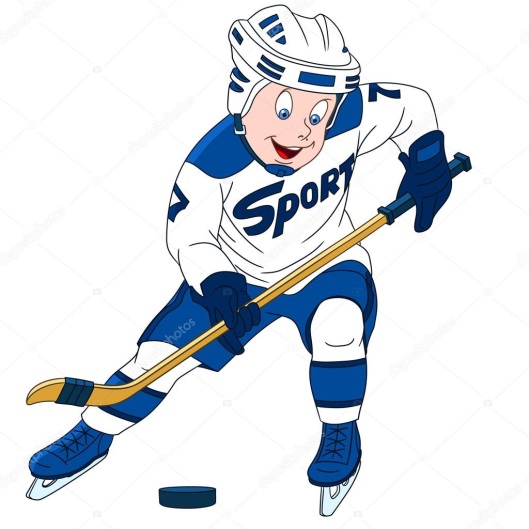 МУ СШОР № 2 ОБЪЯВЛЯЕТ НАБОР НА ОТДЕЛЕНИЕ «ХОККЕЙ С ШАЙБОЙ»                               МАЛЬЧИКОВ  2008 г.р.                           (КОЛИЧЕСТВО МЕСТ ОГРАНИЧЕНО)Для зачисления в состав группы
состоится просмотр кандидатов15 июля 2019 г
 в 10.00 – сдача нормативов «на земле»
в 11.30 - ледв ФСК «Заволжский»по адресу:  г. Ярославль, Школьный проезд, 13а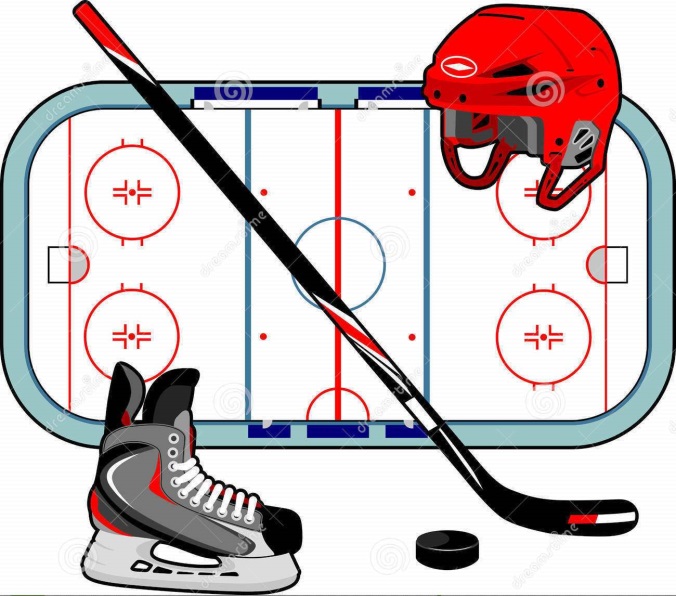 